РЕШЕНИЕ 19 мая 2016 года	                                                                                         №9/284-6		     г.БарнаулОб избрании секретаря избирательной комиссии муниципального образования города БарнаулаРуководствуясь пунктом 13 статьи 28 Федерального Закона от 06.02.2002 №67-ФЗ «Об основных гарантиях избирательных прав и права на участие в референдуме граждан Российской Федерации», на основании протокола от 19.05.2016 №2 счетной комиссии об итогах тайного голосования по выборам секретаря избирательной комиссии муниципального образования города Барнаула, избирательная комиссия муниципального образования города БарнаулаРЕШИЛА:Считать избранным секретарем избирательной комиссии муниципального образования города Барнаула Долгих Ксению Александровну.Направить решение в Избирательную комиссию Алтайского края.Разместить решение на официальном Интернет–сайте города Барнаула.Контроль за исполнением решения возложить на председателя избирательной комиссии муниципального образования города Барнаула Комарову Г.И.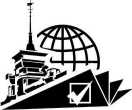 ИЗБИРАТЕЛЬНАЯ КОМИССИЯ МУНИЦИПАЛЬНОГО ОБРАЗОВАНИЯ города БАРНАУЛАПредседатель избирательной комиссииГ.И.КомароваСекретарь избирательной комиссииК.А. Долгих